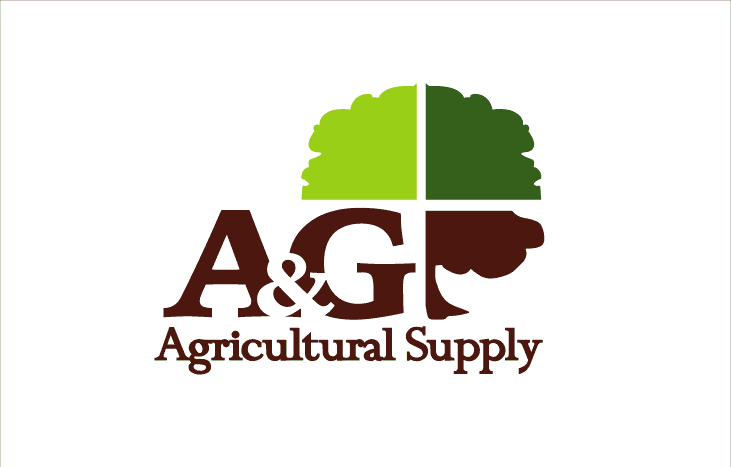 Specification SheetSimple TiesThe tree ties known and sold as “Simple Ties” are an inexpensive and effective system for supporting a tree to a stake.  The Simple Ties are made from 100% virgin Polyvinyl chlorine (PVC) with added plasticizers for flexibility and are available in 24”, 32”, and 36” lengths.Simple Ties are approximately 1/2” in outside diameter and 0.065” in wall thickness.  Each tie is accompanied with an 1 1/4” roofing style nail thus providing a sturdy tree tie system that withstands many adverse weather conditions.  The PVC is tinted black to reduce the affects of ultraviolet rays from the sun.Simple Ties are made in USA and are sold mostly in California at irrigation supply houses.